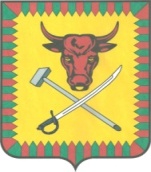 СОВЕТ МУНИЦИПАЛЬНОГО РАЙОНА«ЧИТИНСКИЙ РАЙОН»РЕШЕНИЕ      30  марта   2018 года 	      №  413  г. ЧитаО  проведении публичных слушаний по проекту муниципального правового акта о внесении изменений и дополнений в Устав муниципального района «Читинский район».     Руководствуясь статьей 35 Федерального закона «Об общих принципах организации местного самоуправления в Российской Федерации», Уставом муниципального района «Читинский район», Положением «О Совете муниципального района «Читинский район» утвержденным решением Совета муниципального района «Читинский район» от 15.10.2009 г. № 15, Совет муниципального района «Читинский район»,  решил:Провести публичные слушания по внесению изменений и дополнений  в   Устав  муниципального района «Читинский район»   19  апреля  2018 года в 10-00 часов по местному времени по адресу: г.Чита, ул. Ленина 157, Администрация муниципального района «Читинский район» 1 этаж каб.10 ( зал заседаний).Опубликовать проект решения о  внесении изменений и дополнений в Устав муниципального района «Читинский район» в     уполномоченном печатном средстве  массовой информации муниципального района «Читинский район» и разместить на сайте администрации муниципального района «Читинский район».Глава муниципального района	«Читинский район»  	Н.А. Селезнев         